Pracovní list – heterocyklické sloučeninyDoplň následující tajenkuČervené krevní barvivo, jehož součástí je pyrrol (tetrapyrrol)Pětičlenný heterocykl, obsahující jeden heteroatom síryAminokyselina, která je významným derivátem imidazoluAlkohol, ve kterém se dobře rozpouští thiolKondenzovaný heterocykl, jež je součástí nukleotidů adeninu a guaninuPětičlenný heterocykl obsahující dva heteroatomy dusíkuHeterocykl obsahující kyslík, nazývaný též jako oxolNázev vitamínu H, jehož součástí je thiolPětičlenný heterocykl obsahující dva heteroatomy (síra, dusík)Šestičlenný heterocykl obsahující dva heteroatomy dusíku (1, 3 - diazin)Spoj následující vzorce s odpovídajícími názvy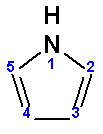 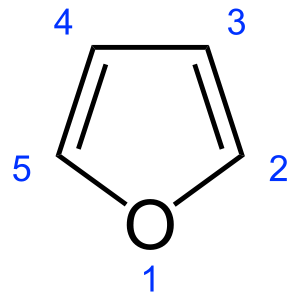 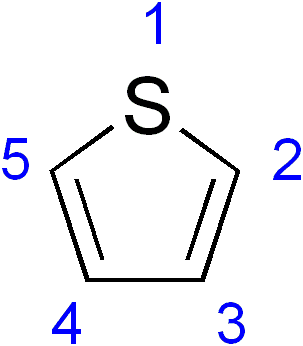 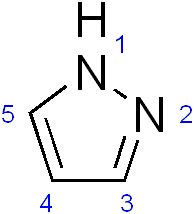 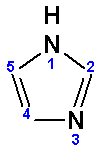 Thiofen		imidazol	pyrrol		pyrimidinPurin		pyridin		furan		pyrazol		thiazol	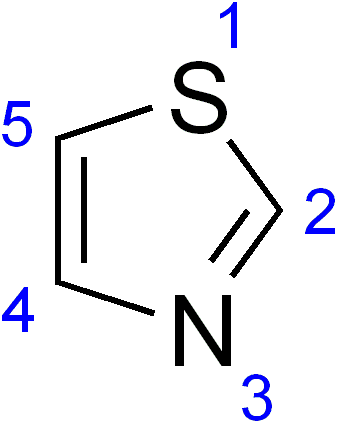 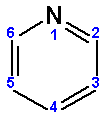 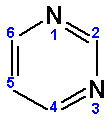 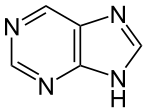 Doplň následující větyPři číslování heterocyklického kruhu se vždy začíná číslovat od ………………………………….V případě, že heterocykl obsahuje více heteroatomů má při číslování nejvyšší priorotu …………………………….., a tím je očíslován nejnižším číslem.Heterocyklické sloučeniny lze rozdělit podle velikosti na pětičlenné, šestičlenné a …………………………………………Zakroužkuj správnou možnostPyrrol je součástí černouhelného dehtu nebo vzniká spalováním rostlinného materiálu / suchou destilací kostíFuran je rozpustný / nerozpustný ve voděPyrazol je bezbarvá krystalická látka / kapalinaThiazol je slabá kyselina / zásadaPyrimidin je součástí adeninu / cytosinuZdroje:Literární zdrojeVACEK, L., Organická chemie, MZLU v Brně, 1999, 227 s.KOTLÍK, B., RŮŽIČKOVÁ, K., Chemie II. v kostce pro střední školy, Fragment Havlíčkův Brod, 2. vydání 1997, 135 s.BENEŠOVÁ, M., SATRAPOVÁ, H., Odmaturuj z chemie, Didaktis Brno, 1. vydání 2002, 208 s.JANECZKOVÁ, A., KLOUDA, P., Organická chemie, Pavel Klouda Ostrava, 2. vydání 2001, 160 s.Internetové zdrojehttp://cs.wikipedia.org/wiki/Heterocyklick%C3%A9_slou%C4%8Deniny#P.C5.99.C3.ADklady Zdroje obrázků Obr. 1 -http://cs.wikipedia.org/wiki/Soubor:Pyrrole_%28numbered%29.png Obr. 2 - http://cs.wikipedia.org/wiki/Soubor:Furan-2D-numbered.svg Obr. 3 - http://cs.wikipedia.org/wiki/Soubor:Thiophene_%28numbered%29.png Obr. 4 - http://cs.wikipedia.org/wiki/Soubor:Pyrazole_numbering.png Obr. 5 - http://cs.wikipedia.org/wiki/Soubor:Imidazole_%28numbered%29.png Obr. 6 - http://cs.wikipedia.org/wiki/Soubor:Thiazole_numbering.png Obr. 7 - http://cs.wikipedia.org/wiki/Soubor:Pyridine_%28numbered%29.png Obr. 8 -http://cs.wikipedia.org/wiki/Soubor:Pyrimidine_%28numbered%29.png Obr. 9 - http://cs.wikipedia.org/wiki/Soubor:9H-Purine.svg a.hemoglobinb.thiofenc.histidind.etanole.purinf.pyrazolg.furanh.biotini.thiazolj.pyrimidin